Present: N. Agarwal, S. Anthony, S. Barman, D. DeSimone, M. Donahue, 
G. Frost, M. Fulton, D. Hershey, S. Hugentobler, A. Iturralde, K. Kelly-Blake, A. Kepsel, G. Leinninger, J. Lipton, M. Mechtel, T. Silvestri, C. Stokes, 
T. WoodruffAbsent: S. Stanley Others Present: A. Corner, S. Gasteyer, W. Gebreyes, S. Lang, M. Largent, A. Pegler-Gordon, T. Thrush, K. YermakThe Steering Committee of Michigan State University held a regular meeting on Tuesday, November 2, 2021, at 3:15 p.m. via Zoom with Chairperson Karen Kelly-Blake presiding. The agenda was approved as presented. The draft minutes of the October 5, 2021 meeting were approved as presented.Provost Teresa K. Woodruff and the chairperson gave remarks.The chairperson presented the standing committees’ monthly reports. University Committee on Curriculum Chairperson Marci Mechtel gave a verbal report.  Following debate, the committee agreed by consent to amend the standing University Council invitee schedule so that the presentation from the incoming dean of the Graduate School to the University Council would be given in April 2022 rather than January 2022.University Committee on Faculty Tenure Chairperson Susan Barman moved to refer the Discipline Policy and Sanction Review Task Force’s recommendations to the University Committee on Faculty Affairs and UCFT. The motion was adopted by consent.University Committee on Student Affairs Chairperson Nikunj Agarwal moved to refer consideration of the proposed amendments to the Religious Observance Policy to UCSA, UCFA, and the University Committee on Undergraduate Education, with UCFA designated as the lead committee. The motion was adopted by consent following debate. ASMSU Vice President for Academic Affairs Aaron Iturralde initiated a discussion regarding ASMSU Bill 56-43, which advocated for modifying the excused absence policies for the Wednesday prior to Thanksgiving. Iturralde sought to place endorsement of the bill on the Faculty Senate agenda, but, following debate, no faculty member of the committee moved to do so.James Madison College Faculty Senator Anna Pegler-Gordon led a discussion regarding possible development of a name, image, and likeness policy following concerns from a student. The provost reported that that her office had resolved the issue with the college involved, and Pegler-Gordon indicated she was satisfied with the resolution. The chairperson moved to schedule a special meeting of the Faculty Senate on December 14, 2021 to discuss the Discipline Policy and Sanction Review Task Force’s recommendations and possible associated resolutions. The motion was adopted by consent following debate.Following debate, the committee agreed by consent to adopt the following agendas for the November 2021 Faculty Senate and University Council meetings:Agenda for Faculty Senate — November 16, 2021 Approval of Agenda and MinutesRemarksUniversity Committee on Curriculum Report | UCC Chairperson Marci Mechtel (Attachments FS-A & FS-B forthcoming)Update on Discipline Policy and Sanction Review Task Force | UCFT Chairperson Susan Barman Resolution on Hiring Employee to Support Undocumented Students | Senator Anna Pegler-Gordon  (Attachment FS-C) Attacks on Teaching and Organizing Discussions about Race | Senator Anna Pegler-Gordon Comments from the FloorAgenda for University Council — November 23, 2021 Approval of Agenda and Minutes RemarksUndergraduate Enrollment and Student Success | Associate Provost for Undergraduate Education and Dean of Undergraduate Studies Mark Largent Investment Task Force Resolution | Senator Stephen Gasteyer (Attachment UC-A) Division of Student Life and Engagement | Senior Vice President for Student Life and Engagement Vennie GoreComments from the FloorThe meeting adjourned at 5:01 p.m.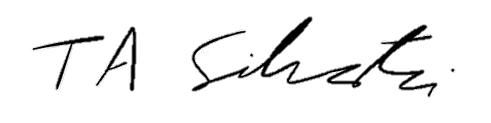 _______________________		Tyler Silvestri
Secretary for Academic GovernanceApproved:  January 11, 2021 